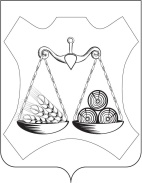 АДМИНИСТРАЦИЯ ОЗЕРНИЦКОГО СЕЛЬСКОГО ПОСЕЛЕНИЯСЛОБОДСКОГО РАЙОНА КИРОВСКОЙ ОБЛАСТИПОСТАНОВЛЕНИЕ28.12.2023                                                                                               № 134п.Центральный Об утверждении муниципальной Программы«Создание добровольной народной дружины в Озерницком сельском поселении»  В целях обеспечения общественного порядка и безопасности граждан на территории Озерницкого сельского поселения администрация Озерницкого сельского поселения ПОСТАНОВЛЯЕТ:            1.   Утвердить муниципальную Программу «Создание добровольной народной дружины в Озерницком сельском поселении». Прилагается.            2. Настоящее постановление вступает в силу с момента его опубликования в официальном издании поселения «Информационный бюллетень».            3. Контроль за исполнением настоящего Постановления оставляю за собойГлава администрацииОзерницкого сельского поселения    И.И.Фоминых                                                                      УТВЕРЖДЕНА                                                                       Постановлением администрации                                                                       Озерницкого сельского поселения                                                                       от  28.12.2023 № 134МУНИЦИПАЛЬНАЯ  ПРОГРАММА«СОЗДАНИЕ ДОБРОВОЛЬНОЙ НАРОДНОЙ ДРУЖИНЫ В ОЗЕРНИЦКОМ СЕЛЬСКОМ ПОСЕЛЕНИИ»2024Паспорт муниципальной Программы «Создание добровольной народной дружины в Озерницком сельском поселении» Содержание и обоснование необходимости Программы:
       Программа содержит меры по организационно-правовому обеспечению усилия борьбы с преступностью, предупреждению актов терроризма, предупреждению преступлений несовершеннолетними и молодежи, по профилактике правонарушений среди лиц, освободившихся из мест лишения свободы, осужденных к исправительным и обязательным работам, лиц без определенного места жительства, по предупреждению правонарушений, связанных с алкоголизмом и наркоманией, защите частной, государственной и иных форм собственности, по совершенствованию охраны общественного порядка, обеспечению безопасности дорожного движения.
     Мероприятия по реализации муниципальной  программы по созданию добровольно-народных дружин Озерницкого сельского поселения на 2024-2026 гг.Материально-техническое обеспечение
    Создание отряда добровольных помощников полиции (оплата дружинникам за участие по охране общественного порядка, страхование жизни)      2024 – 1700 руб.
      2025 – 1700 руб.      2026 – 1700 руб.Список используемых сокращений
     МКОУ Озерницкая ООШ – муниципальное казенное образовательное учреждение Озерницкая основная общеобразовательная школа п.Центральный      ДНД – добровольная народная дружинаНаименование ПрограммыМуниципальная Программа "Создание добровольной народной дружины в Озерницком сельском поселении» Основание для разработки ПрограммыКонституция Российской Федерации;
Федеральный закон от 06.10.2003 N 131-ФЗ "Об общих принципах организации местного самоуправления в Российской Федерации". Заказчик ПрограммыАдминистрация Озерницкого сельского поселения Слободского района Кировской областиРазработчик и исполнитель ПрограммыАдминистрация Озерницкого сельского поселения Слободского района Кировской областиЦели и задачи Программы Обеспечение общественного порядка и безопасности граждан на территории Озерницкого сельского поселения:
     - снижение преступности на территории Озерницкого сельского поселения;
     - вовлечение предприятий, учреждений, организаций всех форм собственности, а также общественных организаций в работу по предупреждению правонарушений;
     - повышение правовой культуры населения;
     - повышение оперативности реагирования на заявления и сообщения о правонарушениях.Сроки реализации Программы2024-2026 годыИсточник финансированияБюджет поселенияОжидаемые конечные результаты реализации Программы
1. Повышение уровня общественной безопасности, общественного порядка, защиты частной, государственной, муниципальной и иных форм собственности.
2. Создание необходимых условий для снижения уровня преступности ее последствий.
3. Замедление темпов прироста тяжких и иных видов преступлений.
4. Формирование действенной системы профилактики правонарушений.
5. Привлечение государственных и общественных институтов к решению проблем борьбы с преступностью.Наименование мероприятийСрок исполненияИсполнителиАнализ состояния правопорядка на территории сельского поселения, результатов работы по охране общественного порядка и обеспечения общественной безопасности ежеквартально Администрация, 
Участковый уполномоченныйполицииРазработка механизмов и принятию мер по привлечению жителей поселения к охране общественного порядка Сентябрь 2024 Администрация Озерницкого сельского поселения Выявление на ранней стадии асоциальных семей, детей, подростков из групп риска, преодоление безнадзорности 2024-2026 ДНД, общественная комиссия по делам несовершеннолетних при администрации Озерницкого сельского поселения(по согласованию)Реализовать комплекс мер, направленных на обеспечение социальной занятости подростков и молодежи 2024-2026 постоянно МКОУ Озерницкая ООШ п.Центральный, Озерницкий клуб-филиал (по согласованию), Сухоборский клуб-филиал (по согласованию) Реализация мер по патриотическому воспитанию несовершеннолетних и молодежи 2024-2026постоянно МКОУ Озерницкая ООШ п.Центральный, Озерницкий клуб-филиал (по согласованию), Сухоборский клуб-филиал (по согласованию)Предоставить возможность дополнительных образовательных услуг для детей и подростков в клубных кружках и секциях2024-2026 постоянно МКОУ Озерницкая ООШ п.Центральный, Озерницкий клуб-филиал (по согласованию), Сухоборский клуб-филиал (по согласованию)Активизировать работу по предупреждению и профилактике подросткового алкоголизма и наркомании 2024-2026 Общественная комиссия по делам несовершеннолетних при администрации Озерницкого сельского поселения (по согласованию)Проводить плановые проверки магазинов и других торговых точек на предмет продажи несовершеннолетним спиртосодержащей продукции По отдельному плану ДНД Проводить постоянный контроль дискотек По отдельному плану ДНД 